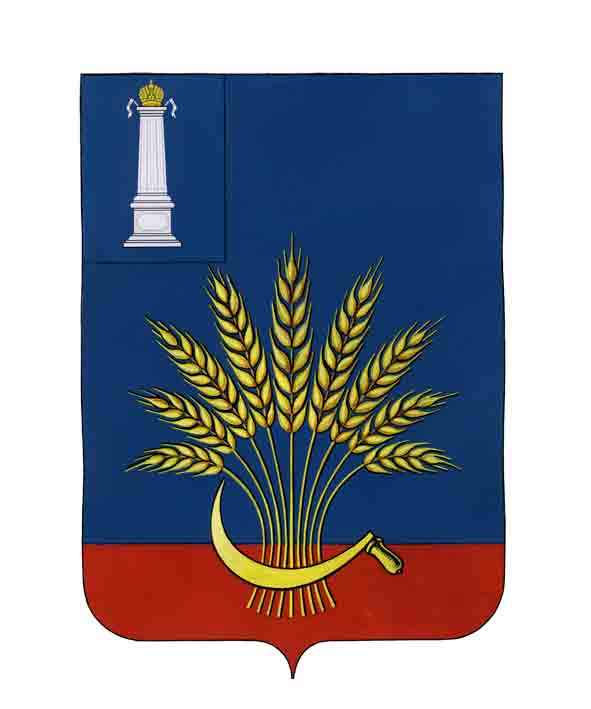 Совет депутатов муниципального образования«Цильнинский район» УЛЬЯНОВСКОЙ ОБЛАСТИРЕШЕНИЕот ___________ 20    года           с.Б.Нагаткино		                    №_____                  Об утверждении соглашений о передачеполномочий по организациибиблиотечного обслуживания населения	В соответствии с частью 4 статьи 15 Федерального закона от 06 октября 2003г. №131-ФЗ «Об общих принципах организации местного самоуправления в Российской Федерации», статьей 8 Устава муниципального образования «Цильнинский район» Совет депутатов муниципального образования «Цильнинский район» решил:Утвердить соглашения о передаче полномочий по организации библиотечного обслуживания населения, комплектованию и обеспечению сохранности библиотечных фондов библиотек поселений между администрацией муниципального образования «Цильнинский район» и следующими администрациями городского и сельских поселений: – «Цильнинское городское поселение» Цильнинского района Ульяновской области - «Алгашинское сельское поселение» Цильнинского района Ульяновской области         - «Анненковское сельское поселение» Цильнинского района Ульяновской области - «Елховоозерское сельское поселение» Цильнинского района Ульяновской области - «Мокробугурнинское сельское поселение» Цильнинского района Ульяновской области - «Новоникулинское сельское поселение» Цильнинского района Ульяновской области - «Тимерсянское сельское поселение» Цильнинского района Ульяновской области 2. Утвердить соглашение о передаче полномочий по организации библиотечного обслуживания населения, комплектованию и обеспечению сохранности библиотечных фондов библиотек поселений, по созданию условий для организации досуга и обеспечения жителей поселения услугами муниципального учреждения культуры «Большенагаткинский  районный  Дом культуры» между администрацией муниципального образования «Большенагаткинское сельское поселение» и администрацией муниципального образования «Цильнинский район» 3.Контроль за выполнением настоящего решения возложить на комиссию по социальной политике, правам человека и местному самоуправлению (Карпухин).        4.Настоящее решение вступает в силу с 01 января 2014 года и подлежит опубликованию в газете «Цильнинские Новости».Глава                                                               Председатель Совета депутатовМО  «Цильнинский район»                           МО «Цильнинский район»                                           Ульяновской области                                     Ульяновской области                    ____________Х.В. Рамазанов                       ___________И. М. Фролова                    СОГЛАШЕНИЕо передаче администрации муниципального образования «Цильнинский район» отдельных полномочий администрации муниципального образования «Большенагаткинское сельское поселение»с.Большое Нагаткино	    «___»________20   г.Администрация муниципального образования «Большенагаткинское сельское поселение» в лице Главы администрации муниципального образования «Большенагаткинское сельское поселение» Мигуковой Ирины Владимировны, действующая на основании Устава поселения, именуемая в дальнейшем «администрация поселения», с одной стороны, и Администрация муниципального образования «Цильнинский  район», в лице и.о. Главы муниципального образования «Цильнинский  район» Анисимова Владислава Петровича, действующая на основании Устава, именуемая в дальнейшем «администрация района», с другой стороны, совместно именуемые «Стороны», заключили настоящее Соглашение о следующем.1. Предмет соглашенияПредметом настоящего Соглашения является передача в соответствии с пунктом 4 статьи 15 Федерального закона от 06.10.2003  №131-ФЗ «Об общих принципах организации местного самоуправления в Российской Федерации» администрации района полномочий администрации поселения (далее — полномочия) по организации библиотечного обслуживания населения, комплектованию и обеспечению сохранности библиотечных фондов библиотек поселения, а именно:утверждение перечня услуг оказываемых библиотеками и порядка их оказания, в т.ч. по платным услугам (расчёт цен и тарифов на платные услуги);   утверждение системы показателей качества и результативности услуг, оказываемых библиотеками и мониторинг удовлетворенности населения; разработка и утверждение показателей по отнесению к группам по оплате труда руководителей и специалистов;формирование и финансирование муниципальных заданий по оказанию библиотечных услуг; осуществление анализа  эффективности предоставления библиотечных услуг;осуществление анализа обеспеченности библиотечными услугами и  динамики спроса на услуги библиотек;разработка муниципальных программ развития библиотек поселений и мониторинг их реализации;осуществление расчётов объемов комплектования библиотечных фондов в соответствии с нормативами;создание условий для организации досуга и обеспечения жителей поселения услугами организаций культуры муниципального учреждения культуры  «Большенагаткинский районный Дом культуры».2. Права и обязанности сторон2.1. Администрация поселения имеет право:2.1.1. Осуществлять контроль за исполнением администрацией района полномочий, а также за целевым использованием предоставленных финансовых средств (межбюджетных трансфертов) и материальных ресурсов, в порядке, предусмотренном пунктом 4 настоящего Соглашения.2.1.2. Получать от администрации района в порядке, установленном пунктом 4 настоящего Соглашения, информацию об использовании финансовых средств (межбюджетных трансфертов) и материальных ресурсов.2.1.3. Требовать возврата суммы перечисленных финансовых средств (межбюджетных трансфертов) в случае их нецелевого использования администрацией района.2.1.4. Требовать возврата суммы перечисленных финансовых средств (межбюджетных трансфертов) в случае неисполнения администрацией района полномочий, предусмотренных пунктом 1 настоящего Соглашения.2.2. Администрация поселения обязана:2.2.1. Передать администрации района в порядке, установленном пунктом 3 настоящего Соглашения, финансовые средства (межбюджетные трансферты) на реализацию полномочий, предусмотренных пунктом 1 настоящего соглашения.2.2.2. Осуществлять контроль за исполнением администрацией района переданных в соответствии с пунктом 1 настоящего соглашения полномочий, а также за использованием администрацией района предоставленных на эти цели финансовых средств (межбюджетных трансфертов) и материальных ресурсов, в порядке, установленном пунктом 4 настоящего Соглашения.2.2.3.   Предоставлять   администрации района  информацию,   необходимую   для   осуществления полномочий, предусмотренных пунктом 1 настоящего соглашения. 2.3. Администрация района имеет право:2.3.1. На финансовое обеспечение полномочий, предусмотренных пунктом 1 настоящего Соглашения, за счет межбюджетных трансфертов, предоставляемых администрацией поселения в порядке, предусмотренном пунктами 3.1 – 3.5 настоящего Соглашения.2.3.2. На обеспечение полномочий, предусмотренных пунктом 1 настоящего Соглашения, необходимыми материальными ресурсами, предоставляемыми администрацией поселения в порядке, предусмотренном пунктом 4 настоящего Соглашения.2.3.3. Запрашивать у администрации поселения информацию, необходимую для осуществления полномочий, предусмотренных пунктом 1 настоящего Соглашения.2.3.4. Приостановить на срок до 1 месяца, а по окончании указанного срока прекратить исполнение полномочий, предусмотренных пунктом 1 настоящего Соглашения, при непредставлении финансовых средств (межбюджетных трансфертов) из бюджет    МО «Большенагаткинское сельское поселение» в течение трёх месяцев с момента последнего перечисления.2.4. Администрация района обязана:2.4.1. Принять от администрации поселения в тридцатидневный срок со дня подписания настоящего Соглашения материальные средства, необходимые для реализации полномочий, предусмотренных пунктом 1 настоящего Соглашения, в случае, если таковые средства передаются.2.4.2. Осуществлять все не противоречащие законодательству действия, направленные на исполнение полномочий, предусмотренных пунктом 1. настоящего Соглашения.2.4.3. Обеспечивать целевое использование материальных и финансовых средств (межбюджетных трансфертов), предоставленных администрацией поселения, исключительно на осуществление полномочий, предусмотренных пунктом 1 настоящего Соглашения.2.4.4. Представлять администрации поселения ежеквартальный отчёт о ходе исполнения полномочий, использовании финансовых средств (межбюджетных трансфертов) и материальных ресурсов, в срок не позднее 5 числа следующего за отчетным периодом.3. Порядок предоставления финансовых средств (межбюджетных трансфертов)3.1. Финансовые средства, необходимые для исполнения полномочий, предусмотренных пунктом 1 настоящего Соглашения, предоставляются администрацией поселения администрации района в форме межбюджетных трансфертов.3.2. Объём ежегодных финансовых средств (межбюджетных трансфертов), предоставляемых из бюджета МО «Большенагаткинское сельское поселение»  для осуществления полномочий, предусмотренных пунктом 1 настоящего Соглашения согласно приложению №1, №2.3.3. Финансовые средства (межбюджетных трансфертов), предоставляемые для осуществления полномочий, перечисляются ежемесячно.3.4. В случае нецелевого использования финансовых средств (межбюджетных трансфертов) они подлежат возврату в бюджет администрации поселения.                           4. Контроль за исполнением полномочий4.1. Контроль за исполнением администрацией района полномочий, предусмотренных пунктом 1 настоящего Соглашения, осуществляется путем предоставления администрации поселения ежемесячных, квартальных и годовых отчетов об осуществлении полномочий, использовании финансовых средств (межбюджетных трансфертов) и материальных ресурсов.5. Срок действия5.1. Соглашение вступает в силу с 01.01.2014  и действует до 31.12.2016 года.6. Прекращение действия6.1. Действие настоящего Соглашения прекращается в случаях:6.1.1. неосуществления или ненадлежащего осуществления администрацией района полномочий, предусмотренных пунктом 1 настоящего Соглашения;6.1.2. нецелевого использования администрацией района финансовых средств (межбюджетных трансфертов), предоставляемых в порядке, предусмотренном пунктами 3.1 – 3.5 настоящего Соглашения;6.1.3. непредставления финансовых средств (межбюджетных трансфертов) из бюджета МО «Большенагаткинское сельское поселение» в течение трёх месяцев с момента последнего перечисления;6.1.4. принятия нормативного правового или иного акта, влекущего невозможность осуществления полномочий, предусмотренных пунктом 1 настоящего Соглашения.6.2. При наличии споров между Сторонами настоящее Соглашение может быть расторгнуто в судебном порядке.7. Ответственность сторон7.1. Стороны несут ответственность за ненадлежащее исполнение обязанностей, предусмотренных пунктами 2.2, 2.4 настоящего Соглашения.7.2. В случае виновного неисполнения администрацией района обязанностей, предусмотренных пунктами 2.4.1, 2.4.4 настоящего Соглашения, администрация района уплачивает администрации поселения неустойку в размере 0,1% от суммы, установленной пунктом 3.2 настоящего Соглашения за каждый день просрочки исполнения, но не более 1/5.7.3. В случае виновного неисполнения администрацией района обязанности, предусмотренной пунктом 2.4.3 настоящего Соглашения, кроме возврата перечисленных в бюджет администрации района межбюджетных трансфертов, администрация района уплачивает администрации поселения штраф в размере 1/5 от суммы, установленной пунктом 3.2 настоящего Соглашения.7.4. В случае виновного неисполнения администрацией поселения обязанностей, предусмотренных пунктами 2.2.1, 2.2.3 настоящего Соглашения, администрация поселения уплачивает администрации района штраф в размере 1/5 от суммы, установленной пунктом 3.2 настоящего Соглашения.8. Иные вопросы8.1. По взаимному согласию Сторон или в соответствии с требованиями законодательства в настоящее Соглашение, в письменной форме могут быть внесены изменения и (или) дополнения, являющиеся неотъемлемой частью настоящего Соглашения с момента их подписания Сторонами.8.2. Не урегулированные Сторонами споры и разногласия, возникшие при исполнении настоящего Соглашения, подлежат рассмотрению в порядке, предусмотренном законодательством.8.3. Настоящее Соглашение составлено в 2 (двух) экземплярах, по одному экземпляру для каждой из Сторон, имеющих равную юридическую силу.                         9. Юридические адреса и подписи сторонПриложение 1			к соглашению о передаче	администрации			МО «Цильнинский район»	отдельных полномочий		администрацией			«Большенагаткинское		сельское поселение»		Утверждено   субвенций на осуществление части полномочий по организации досуга и обеспечения жителей поселения услугами организации культуры    из бюджета МО «Большенагаткинское сельское поселение»  бюджету МО «Цильнинский район»  на 2014-2016 гг.Приложение 2			к соглашению о передаче	администрации			МО «Цильнинский район»	отдельных полномочий		администрацией			«Большенагаткинское		сельское поселение»		Утверждено  субвенций на осуществление части полномочий по библиотечному обслуживанию из бюджета МО «Большенагаткинское сельское поселение»  бюджету МО «Цильнинский район»  на 2014-2016гг.СОГЛАШЕНИЕо передаче администрации муниципального образования «Цильнинский район» отдельных полномочий администрацией муниципального образования « Цильнинское городское поселение»	           «     »          2013 г.Администрация муниципального образования «Цильнинское городское  поселение» в лице и.о. Главы администрации муниципального образования «Цильнинское городское поселение» Коновалова Александра Николаевича действующая на основании Устава поселения, именуемая в дальнейшем «администрация поселения», с одной стороны, и Администрация муниципального образования «Цильнинский  район», в лице и.о. Главы муниципального образования «Цильнинский  район» Анисимова Владислава Петровича, действующая на основании Устава, именуемая в дальнейшем «администрация района», с другой стороны, совместно именуемые «Стороны», заключили настоящее Соглашение о следующем.1. Предмет соглашенияПредметом настоящего Соглашения является передача в соответствии с пунктом 4 статьи 15 Федерального закона от 06.10.2003  №131-ФЗ «Об общих принципах организации местного самоуправления в Российской Федерации» администрации района полномочий администрации поселения (далее — полномочия) по организации библиотечного обслуживания населения, комплектованию и обеспечению сохранности библиотечных фондов библиотек поселения, а именно:утверждение перечня услуг оказываемых библиотеками и порядка их оказания, в т.ч. по платным услугам (расчёт цен и тарифов на платные услуги);   утверждение системы показателей качества и результативности услуг, оказываемых библиотеками и мониторинг удовлетворенности населения; разработка и утверждение показателей по отнесению к группам по оплате труда руководителей и специалистов;формирование и финансирование муниципальных заданий по оказанию библиотечных услуг; осуществление анализа  эффективности предоставления библиотечных услуг;осуществление анализа обеспеченности библиотечными услугами и  динамики спроса на услуги библиотек;разработка муниципальных программ развития библиотек поселений и мониторинг их реализации;осуществление расчётов объемов комплектования библиотечных фондов в соответствии с нормативами.2. Права и обязанности сторон2.1. Администрация поселения имеет право:2.1.1. Осуществлять контроль за исполнением администрацией района полномочий, а также за целевым использованием предоставленных финансовых средств (межбюджетных трансфертов) и материальных ресурсов, в порядке, предусмотренном пунктом 4 настоящего Соглашения.2.1.2. Получать от администрации района в порядке, установленном пунктом 4 настоящего Соглашения, информацию об использовании финансовых средств (межбюджетных трансфертов) и материальных ресурсов.2.1.3. Требовать возврата суммы перечисленных финансовых средств (межбюджетных трансфертов) в случае их нецелевого использования администрацией района.2.1.4. Требовать возврата суммы перечисленных финансовых средств (межбюджетных трансфертов) в случае неисполнения администрацией района полномочий, предусмотренных пунктом 1 настоящего Соглашения.2.2. Администрация поселения обязана:2.2.1. Передать администрации района в порядке, установленном пунктом 3 настоящего Соглашения, финансовые средства (межбюджетные трансферты) на реализацию полномочий, предусмотренных пунктом 1 настоящего соглашения.2.2.2. Осуществлять контроль за исполнением администрацией района переданных в соответствии с пунктом 1 настоящего соглашения полномочий, а также за использованием администрацией района предоставленных на эти цели финансовых средств (межбюджетных трансфертов) и материальных ресурсов, в порядке, установленном пунктом 4 настоящего Соглашения.2.2.3.   Предоставлять   администрации района  информацию,   необходимую   для   осуществления полномочий, предусмотренных пунктом 1 настоящего соглашения. 2.3. Администрация района имеет право:2.3.1. На финансовое обеспечение полномочий, предусмотренных пунктом 1 настоящего Соглашения, за счет межбюджетных трансфертов, предоставляемых администрацией поселения в порядке, предусмотренном пунктами 3.1 – 3.5 настоящего Соглашения.2.3.2. На обеспечение полномочий, предусмотренных пунктом 1 настоящего Соглашения, необходимыми материальными ресурсами, предоставляемыми администрацией поселения в порядке, предусмотренном пунктом 4 настоящего Соглашения.2.3.3. Запрашивать у администрации поселения информацию, необходимую для осуществления полномочий, предусмотренных пунктом 1 настоящего Соглашения.2.3.4. Приостановить на срок до 1 месяца, а по окончании указанного срока прекратить исполнение полномочий, предусмотренных пунктом 1 настоящего Соглашения, при непредставлении финансовых средств (межбюджетных трансфертов) из бюджета МО «Цильнинское городское поселение» в течение трёх месяцев с момента последнего перечисления.2.4. Администрация района обязана:2.4.1. Принять от администрации поселения в тридцатидневный срок со дня подписания настоящего Соглашения материальные средства, необходимые для реализации полномочий, предусмотренных пунктом 1 настоящего Соглашения, в случае, если таковые средства передаются.2.4.2. Осуществлять все не противоречащие законодательству действия, направленные на исполнение полномочий, предусмотренных пунктом 1 настоящего Соглашения.2.4.3. Обеспечивать целевое использование материальных и финансовых средств (межбюджетных трансфертов), предоставленных администрацией поселения, исключительно на осуществление полномочий, предусмотренных пунктом 1 настоящего Соглашения.2.4.4. Представлять администрации поселения ежеквартальный отчёт о ходе исполнения полномочий, использовании финансовых средств (межбюджетных трансфертов) и материальных ресурсов, в срок не позднее 5 числа следующего за отчётный период.3. Порядок предоставления финансовых средств (межбюджетных трансфертов)3.1. Финансовые средства, необходимые для исполнения полномочий, предусмотренных пунктом 1 настоящего Соглашения, предоставляются администрацией поселения администрации района в форме межбюджетных трансфертов.3.2.Объём ежегодных финансовых средств (межбюджетных трансфертов), предоставляемых из бюджета МО «Цильнинское городское поселение»  для осуществления полномочий, предусмотренных пунктом 1 настоящего Соглашения, согласно приложению №1.3.3. Финансовые средства (межбюджетных трансфертов), предоставляемые для осуществления полномочий, перечисляются ежемесячно.3.4. В случае нецелевого использования финансовых средств (межбюджетных трансфертов) они подлежат возврату в бюджет администрации поселения.                    4. Контроль за исполнением полномочий4.1. Контроль за исполнением администрацией района полномочий, предусмотренных пунктом 1 настоящего Соглашения, осуществляется путем предоставления администрации поселения ежемесячных, квартальных и годовых отчетов об осуществлении полномочий, использовании финансовых средств (межбюджетных трансфертов) и материальных ресурсов.5. Срок действия5.1. Соглашение вступает в силу с 01.01.2014 года  и действует до 31.12.2016 года.6. Прекращение действия6.1. Действие настоящего Соглашения прекращается в случаях:6.1.1. неосуществления или ненадлежащего осуществления администрацией района полномочий, предусмотренных пунктом 1 настоящего Соглашения;6.1.2. нецелевого использования администрацией района финансовых средств (межбюджетных трансфертов), предоставляемых в порядке, предусмотренном пунктами 3.1 – 3.5 настоящего Соглашения;6.1.3. непредставления финансовых средств (межбюджетных трансфертов) из бюджета МО «Цильнинское городское поселение» в течение трёх месяцев с момента последнего перечисления;6.1.4. принятия нормативного правового или иного акта, влекущего невозможность осуществления полномочий, предусмотренных пунктом 1 настоящего Соглашения.6.2. При наличии споров между Сторонами настоящее Соглашение может быть расторгнуто в судебном порядке.7. Ответственность сторон7.1. Стороны несут ответственность за ненадлежащее исполнение обязанностей, предусмотренных пунктами 2.2, 2.4 настоящего Соглашения.7.2. В случае виновного неисполнения администрацией района обязанностей, предусмотренных пунктами 2.4.1, 2.4.4 настоящего Соглашения, администрация района уплачивает администрации поселения неустойку в размере 0,1% от суммы, установленной пунктом 3.2 настоящего Соглашения за каждый день просрочки исполнения, но не более 1/5.7.3. В случае виновного неисполнения администрацией района обязанности, предусмотренной пунктом 2.4.3 настоящего Соглашения, кроме возврата перечисленных в бюджет администрации района межбюджетных трансфертов, администрация района уплачивает администрации поселения штраф в размере 1/5 от суммы, установленной пунктом 3.2 настоящего Соглашения.7.4. В случае виновного неисполнения администрацией поселения обязанностей, предусмотренных пунктами 2.2.1, 2.2.3 настоящего Соглашения, администрация поселения уплачивает администрации района штраф в размере 1/5 от суммы, установленной пунктом 3.2 настоящего Соглашения.                          8. Иные вопросы8.1. По взаимному согласию Сторон или в соответствии с требованиями законодательства в настоящее Соглашение, в письменной форме могут быть внесены изменения и (или) дополнения, являющиеся неотъемлемой частью настоящего Соглашения с момента их подписания Сторонами.8.2. Не урегулированные Сторонами споры и разногласия, возникшие при исполнении настоящего Соглашения, подлежат рассмотрению в порядке, предусмотренном законодательством.8.3. Настоящее Соглашение составлено в 2 (двух) экземплярах, по одному экземпляру для каждой из Сторон, имеющих равную юридическую силу.          9. Юридические адреса и подписи сторонПриложение 1			к соглашению о передаче	администрации			МО «Цильнинский район»	отдельных полномочий		                      				  администрацией		«Цильнинское городское	                                             						          		   поселение»Утверждено  субвенций на осуществление части полномочий по библиотечному обслуживанию  из бюджета МО « Цильнинское городское поселение»  бюджету МО «Цильнинский район»  на 2014-2016 гг.  			СОГЛАШЕНИЕо передаче администрации муниципального образования «Цильнинский район» отдельных полномочий администрацией муниципального образования « Алгашинское сельское поселение»	           «     »          2013 г.Администрация муниципального образования «Алгашинское сельское поселение» в лице Главы администрации муниципального образования «Алгашинское сельское поселение» Пидиксеевой Людмилы Леонидовны, действующая на основании Устава поселения, именуемая в дальнейшем «администрация поселения», с одной стороны, и Администрация муниципального образования «Цильнинский  район», в лице и.о. Главы муниципального образования «Цильнинский  район» Анисимова Владислава Петровича, действующая на основании Устава, именуемая в дальнейшем «администрация района», с другой стороны, совместно именуемые «Стороны», заключили настоящее Соглашение о следующем.1. Предмет соглашенияПредметом настоящего Соглашения является передача в соответствии с пунктом 4 статьи 15 Федерального закона от 06.10.2003  №131-ФЗ «Об общих принципах организации местного самоуправления в Российской Федерации» администрации района полномочий администрации поселения (далее — полномочия) по организации библиотечного обслуживания населения, комплектованию и обеспечению сохранности библиотечных фондов библиотек поселения, а именно:утверждение перечня услуг оказываемых библиотеками и порядка их оказания, в т.ч. по платным услугам (расчёт цен и тарифов на платные услуги);   утверждение системы показателей качества и результативности услуг, оказываемых библиотеками и мониторинг удовлетворенности населения; разработка и утверждение показателей по отнесению к группам по оплате труда руководителей и специалистов;формирование и финансирование муниципальных заданий по оказанию библиотечных услуг; осуществление анализа  эффективности предоставления библиотечных услуг;осуществление анализа обеспеченности библиотечными услугами и  динамики спроса на услуги библиотек;разработка муниципальных программ развития библиотек поселений и мониторинг их реализации;осуществление расчётов объемов комплектования библиотечных фондов в соответствии с нормативами.2. Права и обязанности сторон2.1. Администрация поселения имеет право:2.1.1. Осуществлять контроль за исполнением администрацией района полномочий, а также за целевым использованием предоставленных финансовых средств (межбюджетных трансфертов) и материальных ресурсов, в порядке, предусмотренном пунктом 4 настоящего Соглашения.2.1.2. Получать от администрации района в порядке, установленном пунктом 4 настоящего Соглашения, информацию об использовании финансовых средств (межбюджетных трансфертов) и материальных ресурсов.2.1.3. Требовать возврата суммы перечисленных финансовых средств (межбюджетных трансфертов) в случае их нецелевого использования администрацией района.2.1.4. Требовать возврата суммы перечисленных финансовых средств (межбюджетных трансфертов) в случае неисполнения администрацией района полномочий, предусмотренных пунктом 1 настоящего Соглашения.2.2. Администрация поселения обязана:2.2.1. Передать администрации района в порядке, установленном пунктом 3 настоящего Соглашения, финансовые средства (межбюджетные трансферты) на реализацию полномочий, предусмотренных пунктом 1 настоящего соглашения.2.2.2. Осуществлять контроль за исполнением администрацией района переданных в соответствии с пунктом 1 настоящего соглашения полномочий, а также за использованием администрацией района предоставленных на эти цели финансовых средств (межбюджетных трансфертов) и материальных ресурсов, в порядке, установленном пунктом 4 настоящего Соглашения.2.2.3.   Предоставлять   администрации района  информацию,   необходимую   для   осуществления полномочий, предусмотренных пунктом 1 настоящего соглашения. 2.3. Администрация района имеет право:2.3.1. На финансовое обеспечение полномочий, предусмотренных пунктом 1 настоящего Соглашения, за счет межбюджетных трансфертов, предоставляемых администрацией поселения в порядке, предусмотренном пунктами 3.1 – 3.5 настоящего Соглашения.2.3.2. На обеспечение полномочий, предусмотренных пунктом 1 настоящего Соглашения, необходимыми материальными ресурсами, предоставляемыми администрацией поселения в порядке, предусмотренном пунктом 4 настоящего Соглашения.2.3.3. Запрашивать у администрации поселения информацию, необходимую для осуществления полномочий, предусмотренных пунктом 1 настоящего Соглашения.2.3.4. Приостановить на срок до 1 месяца, а по окончании указанного срока прекратить исполнение полномочий, предусмотренных пунктом 1 настоящего Соглашения, при непредставлении финансовых средств (межбюджетных трансфертов) из бюджета МО «Алгашинское сельское поселение» в течение трёх месяцев с момента последнего перечисления.2.4. Администрация района обязана:2.4.1. Принять от администрации поселения в тридцатидневный срок со дня подписания настоящего Соглашения материальные средства, необходимые для реализации полномочий, предусмотренных пунктом 1 настоящего Соглашения, в случае, если таковые средства передаются.2.4.2. Осуществлять все не противоречащие законодательству действия, направленные на исполнение полномочий, предусмотренных пунктом 1 настоящего Соглашения.2.4.3. Обеспечивать целевое использование материальных и финансовых средств (межбюджетных трансфертов), предоставленных администрацией поселения, исключительно на осуществление полномочий, предусмотренных пунктом 1 настоящего Соглашения.2.4.4. Представлять администрации поселения ежеквартальный отчёт о ходе исполнения полномочий, использовании финансовых средств (межбюджетных трансфертов) и материальных ресурсов, в срок не позднее 5 числа следующего за отчётный период.3. Порядок предоставления финансовых средств (межбюджетных трансфертов)3.1. Финансовые средства, необходимые для исполнения полномочий, предусмотренных пунктом 1 настоящего Соглашения, предоставляются администрацией поселения администрации района в форме межбюджетных трансфертов.3.2.Объём ежегодных финансовых средств (межбюджетных трансфертов), предоставляемых из бюджета МО «Алгашинское сельское поселение»  для осуществления полномочий, предусмотренных пунктом 1 настоящего Соглашения, согласно приложению №1.3.3. Финансовые средства (межбюджетных трансфертов), предоставляемые для осуществления полномочий, перечисляются ежемесячно.3.4. В случае нецелевого использования финансовых средств (межбюджетных трансфертов) они подлежат возврату в бюджет администрации поселения.                    4. Контроль за исполнением полномочий4.1. Контроль за исполнением администрацией района полномочий, предусмотренных пунктом 1 настоящего Соглашения, осуществляется путем предоставления администрации поселения ежемесячных, квартальных и годовых отчетов об осуществлении полномочий, использовании финансовых средств (межбюджетных трансфертов) и материальных ресурсов.5. Срок действия5.1. Соглашение вступает в силу с 01.01.2014 года  и действует до 31.12.2016 года.6. Прекращение действия6.1. Действие настоящего Соглашения прекращается в случаях:6.1.1. неосуществления или ненадлежащего осуществления администрацией района полномочий, предусмотренных пунктом 1 настоящего Соглашения;6.1.2. нецелевого использования администрацией района финансовых средств (межбюджетных трансфертов), предоставляемых в порядке, предусмотренном пунктами 3.1 – 3.5 настоящего Соглашения;6.1.3. непредставления финансовых средств (межбюджетных трансфертов) из бюджета МО «Алгашинское сельское поселение» в течение трёх месяцев с момента последнего перечисления;6.1.4. принятия нормативного правового или иного акта, влекущего невозможность осуществления полномочий, предусмотренных пунктом 1 настоящего Соглашения.6.2. При наличии споров между Сторонами настоящее Соглашение может быть расторгнуто в судебном порядке.7. Ответственность сторон7.1. Стороны несут ответственность за ненадлежащее исполнение обязанностей, предусмотренных пунктами 2.2, 2.4 настоящего Соглашения.7.2. В случае виновного неисполнения администрацией района обязанностей, предусмотренных пунктами 2.4.1, 2.4.4 настоящего Соглашения, администрация района уплачивает администрации поселения неустойку в размере 0,1% от суммы, установленной пунктом 3.2 настоящего Соглашения за каждый день просрочки исполнения, но не более 1/5.7.3. В случае виновного неисполнения администрацией района обязанности, предусмотренной пунктом 2.4.3 настоящего Соглашения, кроме возврата перечисленных в бюджет администрации района межбюджетных трансфертов, администрация района уплачивает администрации поселения штраф в размере 1/5 от суммы, установленной пунктом 3.2 настоящего Соглашения.7.4. В случае виновного неисполнения администрацией поселения обязанностей, предусмотренных пунктами 2.2.1, 2.2.3 настоящего Соглашения, администрация поселения уплачивает администрации района штраф в размере 1/5 от суммы, установленной пунктом 3.2 настоящего Соглашения.                          8. Иные вопросы8.1. По взаимному согласию Сторон или в соответствии с требованиями законодательства в настоящее Соглашение, в письменной форме могут быть внесены изменения и (или) дополнения, являющиеся неотъемлемой частью настоящего Соглашения с момента их подписания Сторонами.8.2. Не урегулированные Сторонами споры и разногласия, возникшие при исполнении настоящего Соглашения, подлежат рассмотрению в порядке, предусмотренном законодательством.8.3. Настоящее Соглашение составлено в 2 (двух) экземплярах, по одному экземпляру для каждой из Сторон, имеющих равную юридическую силу.       9. Юридические адреса и подписи сторонПриложение 1			к соглашению о передаче	администрации			МО «Цильнинский район»	отдельных полномочий		                      				         администрацией		  «Алгашинское сельское	                                             						          		       поселение»Утверждено  субвенций на осуществление части полномочий по библиотечному обслуживанию  из бюджета МО «Алгашинское сельское поселение»  бюджету МО «Цильнинский район»  на 2014-2016 гг.  СОГЛАШЕНИЕо передаче администрации муниципального образования «Цильнинский район» отдельных полномочий администрацией муниципального образования «Анненковское сельское поселение»	           «     »          2013 г.Администрация муниципального образования «Анненковское сельское поселение» в лице и.о. Главы администрации муниципального образования «Анненковское сельское поселение» Тимонина Владимира Алексеевича, действующая на основании Устава поселения, именуемая в дальнейшем «администрация поселения», с одной стороны, и Администрация муниципального образования «Цильнинский  район», в лице и.о. Главы муниципального образования «Цильнинский  район» Анисимова Владислава Петровича, действующая на основании Устава, именуемая в дальнейшем «администрация района», с другой стороны, совместно именуемые «Стороны», заключили настоящее Соглашение о следующем.1. Предмет соглашенияПредметом настоящего Соглашения является передача в соответствии с пунктом 4 статьи 15 Федерального закона от 06.10.2003  №131-ФЗ «Об общих принципах организации местного самоуправления в Российской Федерации» администрации района полномочий администрации поселения (далее — полномочия) по организации библиотечного обслуживания населения, комплектованию и обеспечению сохранности библиотечных фондов библиотек поселения, а именно:утверждение перечня услуг оказываемых библиотеками и порядка их оказания, в т.ч. по платным услугам (расчёт цен и тарифов на платные услуги);   утверждение системы показателей качества и результативности услуг, оказываемых библиотеками и мониторинг удовлетворенности населения; разработка и утверждение показателей по отнесению к группам по оплате труда руководителей и специалистов;формирование и финансирование муниципальных заданий по оказанию библиотечных услуг; осуществление анализа  эффективности предоставления библиотечных услуг;осуществление анализа обеспеченности библиотечными услугами и  динамики спроса на услуги библиотек;разработка муниципальных программ развития библиотек поселений и мониторинг их реализации;осуществление расчётов объемов комплектования библиотечных фондов в соответствии с нормативами.2. Права и обязанности сторон2.1. Администрация поселения имеет право:2.1.1. Осуществлять контроль за исполнением администрацией района полномочий, а также за целевым использованием предоставленных финансовых средств (межбюджетных трансфертов) и материальных ресурсов, в порядке, предусмотренном пунктом 4 настоящего Соглашения.2.1.2. Получать от администрации района в порядке, установленном пунктом 4 настоящего Соглашения, информацию об использовании финансовых средств (межбюджетных трансфертов) и материальных ресурсов.2.1.3. Требовать возврата суммы перечисленных финансовых средств (межбюджетных трансфертов) в случае их нецелевого использования администрацией района.2.1.4. Требовать возврата суммы перечисленных финансовых средств (межбюджетных трансфертов) в случае неисполнения администрацией района полномочий, предусмотренных пунктом 1 настоящего Соглашения.2.2. Администрация поселения обязана:2.2.1. Передать администрации района в порядке, установленном пунктом 3 настоящего Соглашения, финансовые средства (межбюджетные трансферты) на реализацию полномочий, предусмотренных пунктом 1 настоящего соглашения.2.2.2. Осуществлять контроль за исполнением администрацией района переданных в соответствии с пунктом 1 настоящего соглашения полномочий, а также за использованием администрацией района предоставленных на эти цели финансовых средств (межбюджетных трансфертов) и материальных ресурсов, в порядке, установленном пунктом 4 настоящего Соглашения.2.2.3.   Предоставлять   администрации района  информацию,   необходимую   для   осуществления полномочий, предусмотренных пунктом 1 настоящего соглашения. 2.3. Администрация района имеет право:2.3.1. На финансовое обеспечение полномочий, предусмотренных пунктом 1 настоящего Соглашения, за счет межбюджетных трансфертов, предоставляемых администрацией поселения в порядке, предусмотренном пунктами 3.1 – 3.5 настоящего Соглашения.2.3.2. На обеспечение полномочий, предусмотренных пунктом 1 настоящего Соглашения, необходимыми материальными ресурсами, предоставляемыми администрацией поселения в порядке, предусмотренном пунктом 4 настоящего Соглашения.2.3.3. Запрашивать у администрации поселения информацию, необходимую для осуществления полномочий, предусмотренных пунктом 1 настоящего Соглашения.2.3.4. Приостановить на срок до 1 месяца, а по окончании указанного срока прекратить исполнение полномочий, предусмотренных пунктом 1 настоящего Соглашения, при непредставлении финансовых средств (межбюджетных трансфертов) из бюджета МО «Анненковское сельское поселение» в течение трёх месяцев с момента последнего перечисления.2.4. Администрация района обязана:2.4.1. Принять от администрации поселения в тридцатидневный срок со дня подписания настоящего Соглашения материальные средства, необходимые для реализации полномочий, предусмотренных пунктом 1 настоящего Соглашения, в случае, если таковые средства передаются.2.4.2. Осуществлять все не противоречащие законодательству действия, направленные на исполнение полномочий, предусмотренных пунктом 1 настоящего Соглашения.2.4.3. Обеспечивать целевое использование материальных и финансовых средств (межбюджетных трансфертов), предоставленных администрацией поселения, исключительно на осуществление полномочий, предусмотренных пунктом 1 настоящего Соглашения.2.4.4. Представлять администрации поселения ежеквартальный отчёт о ходе исполнения полномочий, использовании финансовых средств (межбюджетных трансфертов) и материальных ресурсов, в срок не позднее 5 числа следующего за отчётный период.3. Порядок предоставления финансовых средств (межбюджетных трансфертов)3.1. Финансовые средства, необходимые для исполнения полномочий, предусмотренных пунктом 1 настоящего Соглашения, предоставляются администрацией поселения администрации района в форме межбюджетных трансфертов.3.2.Объём ежегодных финансовых средств (межбюджетных трансфертов), предоставляемых из бюджета МО «Анненковское сельское поселение»  для осуществления полномочий, предусмотренных пунктом 1 настоящего Соглашения, согласно приложению №1.3.3. Финансовые средства (межбюджетных трансфертов), предоставляемые для осуществления полномочий, перечисляются ежемесячно.3.4. В случае нецелевого использования финансовых средств (межбюджетных трансфертов) они подлежат возврату в бюджет администрации поселения.                    4. Контроль за исполнением полномочий4.1. Контроль за исполнением администрацией района полномочий, предусмотренных пунктом 1 настоящего Соглашения, осуществляется путем предоставления администрации поселения ежемесячных, квартальных и годовых отчетов об осуществлении полномочий, использовании финансовых средств (межбюджетных трансфертов) и материальных ресурсов.5. Срок действия5.1. Соглашение вступает в силу с 01.01.2014 года  и действует до 31.12.2016 года.6. Прекращение действия6.1. Действие настоящего Соглашения прекращается в случаях:6.1.1. неосуществления или ненадлежащего осуществления администрацией района полномочий, предусмотренных пунктом 1 настоящего Соглашения;6.1.2. нецелевого использования администрацией района финансовых средств (межбюджетных трансфертов), предоставляемых в порядке, предусмотренном пунктами 3.1 – 3.5 настоящего Соглашения;6.1.3. непредставления финансовых средств (межбюджетных трансфертов) из бюджета МО «Анненковское сельское поселение» в течение трёх месяцев с момента последнего перечисления;6.1.4. принятия нормативного правового или иного акта, влекущего невозможность осуществления полномочий, предусмотренных пунктом 1 настоящего Соглашения.6.2. При наличии споров между Сторонами настоящее Соглашение может быть расторгнуто в судебном порядке.7. Ответственность сторон7.1. Стороны несут ответственность за ненадлежащее исполнение обязанностей, предусмотренных пунктами 2.2, 2.4 настоящего Соглашения.7.2. В случае виновного неисполнения администрацией района обязанностей, предусмотренных пунктами 2.4.1, 2.4.4 настоящего Соглашения, администрация района уплачивает администрации поселения неустойку в размере 0,1% от суммы, установленной пунктом 3.2 настоящего Соглашения за каждый день просрочки исполнения, но не более 1/5.7.3. В случае виновного неисполнения администрацией района обязанности, предусмотренной пунктом 2.4.3 настоящего Соглашения, кроме возврата перечисленных в бюджет администрации района межбюджетных трансфертов, администрация района уплачивает администрации поселения штраф в размере 1/5 от суммы, установленной пунктом 3.2 настоящего Соглашения.7.4. В случае виновного неисполнения администрацией поселения обязанностей, предусмотренных пунктами 2.2.1, 2.2.3 настоящего Соглашения, администрация поселения уплачивает администрации района штраф в размере 1/5 от суммы, установленной пунктом 3.2 настоящего Соглашения.                          8. Иные вопросы8.1. По взаимному согласию Сторон или в соответствии с требованиями законодательства в настоящее Соглашение, в письменной форме могут быть внесены изменения и (или) дополнения, являющиеся неотъемлемой частью настоящего Соглашения с момента их подписания Сторонами.8.2. Не урегулированные Сторонами споры и разногласия, возникшие при исполнении настоящего Соглашения, подлежат рассмотрению в порядке, предусмотренном законодательством.8.3. Настоящее Соглашение составлено в 2 (двух) экземплярах, по одному экземпляру для каждой из Сторон, имеющих равную юридическую силу.       9. Юридические адреса и подписи сторонПриложение 1			к соглашению о передаче	администрации			МО «Цильнинский район»	отдельных полномочий		                      				         администрацией		  «Анненковское сельское	                                             						          		        поселение»Утверждено  субвенций на осуществление части полномочий по библиотечному обслуживанию  из бюджета МО «Анненковское сельское поселение»  бюджету МО «Цильнинский район»  на 2014-2016 гг.СОГЛАШЕНИЕо передаче администрации муниципального образования «Цильнинский район» отдельных полномочий администрацией муниципального образования «Елховоозерское сельское поселение»	           «     »          2013г.Администрация муниципального образования «Елховоозерское сельское поселение» в лице Главы администрации муниципального образования «Елховоозерское сельское поселение» Тамаева Наиля Рахимзяновича, действующая на основании Устава поселения, именуемая в дальнейшем «администрация поселения», с одной стороны, и Администрация муниципального образования «Цильнинский  район», в лице и.о. Главы муниципального образования «Цильнинский  район» Анисимова Владислава Петровича, действующая на основании Устава, именуемая в дальнейшем «администрация района», с другой стороны, совместно именуемые «Стороны», заключили настоящее Соглашение о следующем.1. Предмет соглашенияПредметом настоящего Соглашения является передача в соответствии с пунктом 4 статьи 15 Федерального закона от 06.10.2003  №131-ФЗ «Об общих принципах организации местного самоуправления в Российской Федерации» администрации района полномочий администрации поселения (далее — полномочия) по организации библиотечного обслуживания населения, комплектованию и обеспечению сохранности библиотечных фондов библиотек поселения, а именно:утверждение перечня услуг оказываемых библиотеками и порядка их оказания, в т.ч. по платным услугам (расчёт цен и тарифов на платные услуги);   утверждение системы показателей качества и результативности услуг, оказываемых библиотеками и мониторинг удовлетворенности населения; разработка и утверждение показателей по отнесению к группам по оплате труда руководителей и специалистов;формирование и финансирование муниципальных заданий по оказанию библиотечных услуг; осуществление анализа  эффективности предоставления библиотечных услуг;осуществление анализа обеспеченности библиотечными услугами и  динамики спроса на услуги библиотек;разработка муниципальных программ развития библиотек поселений и мониторинг их реализации;осуществление расчётов объемов комплектования библиотечных фондов в соответствии с нормативами.2. Права и обязанности сторон2.1. Администрация поселения имеет право:2.1.1. Осуществлять контроль за исполнением администрацией района полномочий, а также за целевым использованием предоставленных финансовых средств (межбюджетных трансфертов) и материальных ресурсов, в порядке, предусмотренном пунктом 4 настоящего Соглашения.2.1.2. Получать от администрации района в порядке, установленном пунктом 4 настоящего Соглашения, информацию об использовании финансовых средств (межбюджетных трансфертов) и материальных ресурсов.2.1.3. Требовать возврата суммы перечисленных финансовых средств (межбюджетных трансфертов) в случае их нецелевого использования администрацией района.2.1.4. Требовать возврата суммы перечисленных финансовых средств (межбюджетных трансфертов) в случае неисполнения администрацией района полномочий, предусмотренных пунктом 1 настоящего Соглашения.2.2. Администрация поселения обязана:2.2.1. Передать администрации района в порядке, установленном пунктом 3 настоящего Соглашения, финансовые средства (межбюджетные трансферты) на реализацию полномочий, предусмотренных пунктом 1 настоящего соглашения.2.2.2. Осуществлять контроль за исполнением администрацией района переданных в соответствии с пунктом 1 настоящего соглашения полномочий, а также за использованием администрацией района предоставленных на эти цели финансовых средств (межбюджетных трансфертов) и материальных ресурсов, в порядке, установленном пунктом 4 настоящего Соглашения.2.2.3.   Предоставлять   администрации района  информацию,   необходимую   для   осуществления полномочий, предусмотренных пунктом 1 настоящего соглашения. 2.3. Администрация района имеет право:2.3.1. На финансовое обеспечение полномочий, предусмотренных пунктом 1 настоящего Соглашения, за счет межбюджетных трансфертов, предоставляемых администрацией поселения в порядке, предусмотренном пунктами 3.1 – 3.5 настоящего Соглашения.2.3.2. На обеспечение полномочий, предусмотренных пунктом 1 настоящего Соглашения, необходимыми материальными ресурсами, предоставляемыми администрацией поселения в порядке, предусмотренном пунктом 4 настоящего Соглашения.2.3.3. Запрашивать у администрации поселения информацию, необходимую для осуществления полномочий, предусмотренных пунктом 1 настоящего Соглашения.2.3.4. Приостановить на срок до 1 месяца, а по окончании указанного срока прекратить исполнение полномочий, предусмотренных пунктом 1 настоящего Соглашения, при непредставлении финансовых средств (межбюджетных трансфертов) из бюджета МО «Елховоозерское сельское поселение» в течение трёх месяцев с момента последнего перечисления.2.4. Администрация района обязана:2.4.1. Принять от администрации поселения в тридцатидневный срок со дня подписания настоящего Соглашения материальные средства, необходимые для реализации полномочий, предусмотренных пунктом 1 настоящего Соглашения, в случае, если таковые средства передаются.2.4.2. Осуществлять все не противоречащие законодательству действия, направленные на исполнение полномочий, предусмотренных пунктом 1 настоящего Соглашения.2.4.3. Обеспечивать целевое использование материальных и финансовых средств (межбюджетных трансфертов), предоставленных администрацией поселения, исключительно на осуществление полномочий, предусмотренных пунктом 1 настоящего Соглашения.2.4.4. Представлять администрации поселения ежеквартальный отчёт о ходе исполнения полномочий, использовании финансовых средств (межбюджетных трансфертов) и материальных ресурсов, в срок не позднее 5 числа следующего за отчётный период.3. Порядок предоставления финансовых средств (межбюджетных трансфертов)3.1. Финансовые средства, необходимые для исполнения полномочий, предусмотренных пунктом 1 настоящего Соглашения, предоставляются администрацией поселения администрации района в форме межбюджетных трансфертов.3.2.Объём ежегодных финансовых средств (межбюджетных трансфертов), предоставляемых из бюджета МО «Елховоозерское сельское поселение»  для осуществления полномочий, предусмотренных пунктом 1 настоящего Соглашения, согласно приложению №1.3.3. Финансовые средства (межбюджетных трансфертов), предоставляемые для осуществления полномочий, перечисляются ежемесячно.3.4. В случае нецелевого использования финансовых средств (межбюджетных трансфертов) они подлежат возврату в бюджет администрации поселения.                    4. Контроль за исполнением полномочий4.1. Контроль за исполнением администрацией района полномочий, предусмотренных пунктом 1 настоящего Соглашения, осуществляется путем предоставления администрации поселения ежемесячных, квартальных и годовых отчетов об осуществлении полномочий, использовании финансовых средств (межбюджетных трансфертов) и материальных ресурсов.5. Срок действия5.1. Соглашение вступает в силу с 01.01.2014 года  и действует до 31.12.2016 года.6. Прекращение действия6.1. Действие настоящего Соглашения прекращается в случаях:6.1.1. неосуществления или ненадлежащего осуществления администрацией района полномочий, предусмотренных пунктом 1 настоящего Соглашения;6.1.2. нецелевого использования администрацией района финансовых средств (межбюджетных трансфертов), предоставляемых в порядке, предусмотренном пунктами 3.1 – 3.5 настоящего Соглашения;6.1.3. непредставления финансовых средств (межбюджетных трансфертов) из бюджета МО «Елховоозерское сельское поселение» в течение трёх месяцев с момента последнего перечисления;6.1.4. принятия нормативного правового или иного акта, влекущего невозможность осуществления полномочий, предусмотренных пунктом 1 настоящего Соглашения.6.2. При наличии споров между Сторонами настоящее Соглашение может быть расторгнуто в судебном порядке.7. Ответственность сторон7.1. Стороны несут ответственность за ненадлежащее исполнение обязанностей, предусмотренных пунктами 2.2, 2.4 настоящего Соглашения.7.2. В случае виновного неисполнения администрацией района обязанностей, предусмотренных пунктами 2.4.1, 2.4.4 настоящего Соглашения, администрация района уплачивает администрации поселения неустойку в размере 0,1% от суммы, установленной пунктом 3.2 настоящего Соглашения за каждый день просрочки исполнения, но не более 1/5.7.3. В случае виновного неисполнения администрацией района обязанности, предусмотренной пунктом 2.4.3 настоящего Соглашения, кроме возврата перечисленных в бюджет администрации района межбюджетных трансфертов, администрация района уплачивает администрации поселения штраф в размере 1/5 от суммы, установленной пунктом 3.2 настоящего Соглашения.7.4. В случае виновного неисполнения администрацией поселения обязанностей, предусмотренных пунктами 2.2.1, 2.2.3 настоящего Соглашения, администрация поселения уплачивает администрации района штраф в размере 1/5 от суммы, установленной пунктом 3.2 настоящего Соглашения.                          8. Иные вопросы8.1. По взаимному согласию Сторон или в соответствии с требованиями законодательства в настоящее Соглашение, в письменной форме могут быть внесены изменения и (или) дополнения, являющиеся неотъемлемой частью настоящего Соглашения с момента их подписания Сторонами.8.2. Не урегулированные Сторонами споры и разногласия, возникшие при исполнении настоящего Соглашения, подлежат рассмотрению в порядке, предусмотренном законодательством.8.3. Настоящее Соглашение составлено в 2 (двух) экземплярах, по одному экземпляру для каждой из Сторон, имеющих равную юридическую силу.       9. Юридические адреса и подписи сторонПриложение 1			к соглашению о передаче	администрации			МО «Цильнинский район»	отдельных полномочий		                      				  администрацией		«Елховоозерское сельское	                                             						          		   поселение»Утверждено  субвенций на осуществление части полномочий по библиотечному обслуживанию  из бюджета МО «Елховоозерское  сельское поселение»  бюджету МО «Цильнинский район»  на 2014-2016гг.СОГЛАШЕНИЕо передаче администрации муниципального образования «Цильнинский район» отдельных полномочий администрацией муниципального образования «Мокробугурнинское сельское поселение»	           «     »          2013 г.Администрация муниципального образования «Мокробугурнинское сельское поселение» в лице и.о. Главы администрации муниципального образования «Мокробугурнинское сельское поселение» Саврандеева Николая Николаевича, действующая на основании Устава поселения, именуемая в дальнейшем «администрация поселения», с одной стороны, и Администрация муниципального образования «Цильнинский  район», в лице и.о. Главы муниципального образования «Цильнинский  район» Анисимова Владислава Петровича, действующая на основании Устава, именуемая в дальнейшем «администрация района», с другой стороны, совместно именуемые «Стороны», заключили настоящее Соглашение о следующем.1. Предмет соглашенияПредметом настоящего Соглашения является передача в соответствии с пунктом 4 статьи 15 Федерального закона от 06.10.2003  №131-ФЗ «Об общих принципах организации местного самоуправления в Российской Федерации» администрации района полномочий администрации поселения (далее — полномочия) по организации библиотечного обслуживания населения, комплектованию и обеспечению сохранности библиотечных фондов библиотек поселения, а именно:утверждение перечня услуг оказываемых библиотеками и порядка их оказания, в т.ч. по платным услугам (расчёт цен и тарифов на платные услуги);   утверждение системы показателей качества и результативности услуг, оказываемых библиотеками и мониторинг удовлетворенности населения; разработка и утверждение показателей по отнесению к группам по оплате труда руководителей и специалистов;формирование и финансирование муниципальных заданий по оказанию библиотечных услуг; осуществление анализа  эффективности предоставления библиотечных услуг;осуществление анализа обеспеченности библиотечными услугами и  динамики спроса на услуги библиотек;разработка муниципальных программ развития библиотек поселений и мониторинг их реализации;осуществление расчётов объемов комплектования библиотечных фондов в соответствии с нормативами.2. Права и обязанности сторон2.1. Администрация поселения имеет право:2.1.1. Осуществлять контроль за исполнением администрацией района полномочий, а также за целевым использованием предоставленных финансовых средств (межбюджетных трансфертов) и материальных ресурсов, в порядке, предусмотренном пунктом 4 настоящего Соглашения.2.1.2. Получать от администрации района в порядке, установленном пунктом 4 настоящего Соглашения, информацию об использовании финансовых средств (межбюджетных трансфертов) и материальных ресурсов.2.1.3. Требовать возврата суммы перечисленных финансовых средств (межбюджетных трансфертов) в случае их нецелевого использования администрацией района.2.1.4. Требовать возврата суммы перечисленных финансовых средств (межбюджетных трансфертов) в случае неисполнения администрацией района полномочий, предусмотренных пунктом 1 настоящего Соглашения.2.2. Администрация поселения обязана:2.2.1. Передать администрации района в порядке, установленном пунктом 3 настоящего Соглашения, финансовые средства (межбюджетные трансферты) на реализацию полномочий, предусмотренных пунктом 1 настоящего соглашения.2.2.2. Осуществлять контроль за исполнением администрацией района переданных в соответствии с пунктом 1 настоящего соглашения полномочий, а также за использованием администрацией района предоставленных на эти цели финансовых средств (межбюджетных трансфертов) и материальных ресурсов, в порядке, установленном пунктом 4 настоящего Соглашения.2.2.3.   Предоставлять   администрации района  информацию,   необходимую   для   осуществления полномочий, предусмотренных пунктом 1 настоящего соглашения. 2.3. Администрация района имеет право:2.3.1. На финансовое обеспечение полномочий, предусмотренных пунктом 1 настоящего Соглашения, за счет межбюджетных трансфертов, предоставляемых администрацией поселения в порядке, предусмотренном пунктами 3.1 – 3.5 настоящего Соглашения.2.3.2. На обеспечение полномочий, предусмотренных пунктом 1 настоящего Соглашения, необходимыми материальными ресурсами, предоставляемыми администрацией поселения в порядке, предусмотренном пунктом 4 настоящего Соглашения.2.3.3. Запрашивать у администрации поселения информацию, необходимую для осуществления полномочий, предусмотренных пунктом 1 настоящего Соглашения.2.3.4. Приостановить на срок до 1 месяца, а по окончании указанного срока прекратить исполнение полномочий, предусмотренных пунктом 1 настоящего Соглашения, при непредставлении финансовых средств (межбюджетных трансфертов) из бюджета МО «Мокробугурнинское сельское поселение» в течение трёх месяцев с момента последнего перечисления.2.4. Администрация района обязана:2.4.1. Принять от администрации поселения в тридцатидневный срок со дня подписания настоящего Соглашения материальные средства, необходимые для реализации полномочий, предусмотренных пунктом 1 настоящего Соглашения, в случае, если таковые средства передаются.2.4.2. Осуществлять все не противоречащие законодательству действия, направленные на исполнение полномочий, предусмотренных пунктом 1 настоящего Соглашения.2.4.3. Обеспечивать целевое использование материальных и финансовых средств (межбюджетных трансфертов), предоставленных администрацией поселения, исключительно на осуществление полномочий, предусмотренных пунктом 1 настоящего Соглашения.2.4.4. Представлять администрации поселения ежеквартальный отчёт о ходе исполнения полномочий, использовании финансовых средств (межбюджетных трансфертов) и материальных ресурсов, в срок не позднее 5 числа следующего за отчётный период.3. Порядок предоставления финансовых средств (межбюджетных трансфертов)3.1. Финансовые средства, необходимые для исполнения полномочий, предусмотренных пунктом 1 настоящего Соглашения, предоставляются администрацией поселения администрации района в форме межбюджетных трансфертов.3.2.Объём ежегодных финансовых средств (межбюджетных трансфертов), предоставляемых из бюджета МО «Мокробугурнинское сельское поселение»  для осуществления полномочий, предусмотренных пунктом 1 настоящего Соглашения, согласно приложению №1.3.3. Финансовые средства (межбюджетных трансфертов), предоставляемые для осуществления полномочий, перечисляются ежемесячно.3.4. В случае нецелевого использования финансовых средств (межбюджетных трансфертов) они подлежат возврату в бюджет администрации поселения.                    4. Контроль за исполнением полномочий4.1. Контроль за исполнением администрацией района полномочий, предусмотренных пунктом 1 настоящего Соглашения, осуществляется путем предоставления администрации поселения ежемесячных, квартальных и годовых отчетов об осуществлении полномочий, использовании финансовых средств (межбюджетных трансфертов) и материальных ресурсов.5. Срок действия5.1. Соглашение вступает в силу с 01.01.2014 года  и действует до 31.12.2016 года.6. Прекращение действия6.1. Действие настоящего Соглашения прекращается в случаях:6.1.1. неосуществления или ненадлежащего осуществления администрацией района полномочий, предусмотренных пунктом 1 настоящего Соглашения;6.1.2. нецелевого использования администрацией района финансовых средств (межбюджетных трансфертов), предоставляемых в порядке, предусмотренном пунктами 3.1 – 3.5 настоящего Соглашения;6.1.3. непредставления финансовых средств (межбюджетных трансфертов) из бюджета МО «Мокробугурнинское сельское поселение» в течение трёх месяцев с момента последнего перечисления;6.1.4. принятия нормативного правового или иного акта, влекущего невозможность осуществления полномочий, предусмотренных пунктом 1 настоящего Соглашения.6.2. При наличии споров между Сторонами настоящее Соглашение может быть расторгнуто в судебном порядке.7. Ответственность сторон7.1. Стороны несут ответственность за ненадлежащее исполнение обязанностей, предусмотренных пунктами 2.2, 2.4 настоящего Соглашения.7.2. В случае виновного неисполнения администрацией района обязанностей, предусмотренных пунктами 2.4.1, 2.4.4 настоящего Соглашения, администрация района уплачивает администрации поселения неустойку в размере 0,1% от суммы, установленной пунктом 3.2 настоящего Соглашения за каждый день просрочки исполнения, но не более 1/5.7.3. В случае виновного неисполнения администрацией района обязанности, предусмотренной пунктом 2.4.3 настоящего Соглашения, кроме возврата перечисленных в бюджет администрации района межбюджетных трансфертов, администрация района уплачивает администрации поселения штраф в размере 1/5 от суммы, установленной пунктом 3.2 настоящего Соглашения.7.4. В случае виновного неисполнения администрацией поселения обязанностей, предусмотренных пунктами 2.2.1, 2.2.3 настоящего Соглашения, администрация поселения уплачивает администрации района штраф в размере 1/5 от суммы, установленной пунктом 3.2 настоящего Соглашения.                          8. Иные вопросы8.1. По взаимному согласию Сторон или в соответствии с требованиями законодательства в настоящее Соглашение, в письменной форме могут быть внесены изменения и (или) дополнения, являющиеся неотъемлемой частью настоящего Соглашения с момента их подписания Сторонами.8.2. Не урегулированные Сторонами споры и разногласия, возникшие при исполнении настоящего Соглашения, подлежат рассмотрению в порядке, предусмотренном законодательством.8.3. Настоящее Соглашение составлено в 2 (двух) экземплярах, по одному экземпляру для каждой из Сторон, имеющих равную юридическую силу.       9. Юридические адреса и подписи сторонПриложение 1			к соглашению о передаче	администрации			МО «Цильнинский район»	отдельных полномочий		                      				  администрацией		«Мокробугурнинское        	                                             						          		   сельское поселение»Утверждено  субвенций на осуществление части полномочий по библиотечному обслуживанию из бюджета МО «Мокробугурнинское сельское поселение»  бюджету МО «Цильнинский район»  на 2014-2016гг. СОГЛАШЕНИЕо передаче администрации муниципального образования «Цильнинский район» отдельных полномочий администрацией муниципального образования «Новоникулинское сельское поселение»	           «     »          2013 г.Администрация муниципального образования «Новоникулинское сельское поселение» в лице Главы администрации муниципального образования «Новоникулинское сельское поселение»  Салахова Илдара Байтимеровича, действующая на основании Устава поселения, именуемая в дальнейшем «администрация поселения», с одной стороны, и Администрация муниципального образования «Цильнинский  район», в лице и.о. Главы муниципального образования «Цильнинский  район» Анисимова Владислава Петровича, действующая на основании Устава, именуемая в дальнейшем «администрация района», с другой стороны, совместно именуемые «Стороны», заключили настоящее Соглашение о следующем.1. Предмет соглашенияПредметом настоящего Соглашения является передача в соответствии с пунктом 4 статьи 15 Федерального закона от 06.10.2003  №131-ФЗ «Об общих принципах организации местного самоуправления в Российской Федерации» администрации района полномочий администрации поселения (далее — полномочия) по организации библиотечного обслуживания населения, комплектованию и обеспечению сохранности библиотечных фондов библиотек поселения, а именно:утверждение перечня услуг оказываемых библиотеками и порядка их оказания, в т.ч. по платным услугам (расчёт цен и тарифов на платные услуги);   утверждение системы показателей качества и результативности услуг, оказываемых библиотеками и мониторинг удовлетворенности населения; разработка и утверждение показателей по отнесению к группам по оплате труда руководителей и специалистов;формирование и финансирование муниципальных заданий по оказанию библиотечных услуг; осуществление анализа  эффективности предоставления библиотечных услуг;осуществление анализа обеспеченности библиотечными услугами и  динамики спроса на услуги библиотек;разработка муниципальных программ развития библиотек поселений и мониторинг их реализации;осуществление расчётов объемов комплектования библиотечных фондов в соответствии с нормативами.2. Права и обязанности сторон2.1. Администрация поселения имеет право:2.1.1. Осуществлять контроль за исполнением администрацией района полномочий, а также за целевым использованием предоставленных финансовых средств (межбюджетных трансфертов) и материальных ресурсов, в порядке, предусмотренном пунктом 4 настоящего Соглашения.2.1.2. Получать от администрации района в порядке, установленном пунктом 4 настоящего Соглашения, информацию об использовании финансовых средств (межбюджетных трансфертов) и материальных ресурсов.2.1.3. Требовать возврата суммы перечисленных финансовых средств (межбюджетных трансфертов) в случае их нецелевого использования администрацией района.2.1.4. Требовать возврата суммы перечисленных финансовых средств (межбюджетных трансфертов) в случае неисполнения администрацией района полномочий, предусмотренных пунктом 1 настоящего Соглашения.2.2. Администрация поселения обязана:2.2.1. Передать администрации района в порядке, установленном пунктом 3 настоящего Соглашения, финансовые средства (межбюджетные трансферты) на реализацию полномочий, предусмотренных пунктом 1 настоящего соглашения.2.2.2. Осуществлять контроль за исполнением администрацией района переданных в соответствии с пунктом 1 настоящего соглашения полномочий, а также за использованием администрацией района предоставленных на эти цели финансовых средств (межбюджетных трансфертов) и материальных ресурсов, в порядке, установленном пунктом 4 настоящего Соглашения.2.2.3.   Предоставлять   администрации района  информацию,   необходимую   для   осуществления полномочий, предусмотренных пунктом 1 настоящего соглашения. 2.3. Администрация района имеет право:2.3.1. На финансовое обеспечение полномочий, предусмотренных пунктом 1 настоящего Соглашения, за счет межбюджетных трансфертов, предоставляемых администрацией поселения в порядке, предусмотренном пунктами 3.1 – 3.5 настоящего Соглашения.2.3.2. На обеспечение полномочий, предусмотренных пунктом 1 настоящего Соглашения, необходимыми материальными ресурсами, предоставляемыми администрацией поселения в порядке, предусмотренном пунктом 4 настоящего Соглашения.2.3.3. Запрашивать у администрации поселения информацию, необходимую для осуществления полномочий, предусмотренных пунктом 1 настоящего Соглашения.2.3.4. Приостановить на срок до 1 месяца, а по окончании указанного срока прекратить исполнение полномочий, предусмотренных пунктом 1 настоящего Соглашения, при непредставлении финансовых средств (межбюджетных трансфертов) из бюджета МО «Новоникулинское сельское поселение» в течение трёх месяцев с момента последнего перечисления.2.4. Администрация района обязана:2.4.1. Принять от администрации поселения в тридцатидневный срок со дня подписания настоящего Соглашения материальные средства, необходимые для реализации полномочий, предусмотренных пунктом 1 настоящего Соглашения, в случае, если таковые средства передаются.2.4.2. Осуществлять все не противоречащие законодательству действия, направленные на исполнение полномочий, предусмотренных пунктом 1 настоящего Соглашения.2.4.3. Обеспечивать целевое использование материальных и финансовых средств (межбюджетных трансфертов), предоставленных администрацией поселения, исключительно на осуществление полномочий, предусмотренных пунктом 1 настоящего Соглашения.2.4.4. Представлять администрации поселения ежеквартальный отчёт о ходе исполнения полномочий, использовании финансовых средств (межбюджетных трансфертов) и материальных ресурсов, в срок не позднее 5 числа следующего за отчётный период.3. Порядок предоставления финансовых средств (межбюджетных трансфертов)3.1. Финансовые средства, необходимые для исполнения полномочий, предусмотренных пунктом 1 настоящего Соглашения, предоставляются администрацией поселения администрации района в форме межбюджетных трансфертов.3.2.Объём ежегодных финансовых средств (межбюджетных трансфертов), предоставляемых из бюджета МО «Новоникулинское сельское поселение»  для осуществления полномочий, предусмотренных пунктом 1 настоящего Соглашения, согласно приложению №1.3.3. Финансовые средства (межбюджетных трансфертов), предоставляемые для осуществления полномочий, перечисляются ежемесячно.3.4. В случае нецелевого использования финансовых средств (межбюджетных трансфертов) они подлежат возврату в бюджет администрации поселения.                    4. Контроль за исполнением полномочий4.1. Контроль за исполнением администрацией района полномочий, предусмотренных пунктом 1 настоящего Соглашения, осуществляется путем предоставления администрации поселения ежемесячных, квартальных и годовых отчетов об осуществлении полномочий, использовании финансовых средств (межбюджетных трансфертов) и материальных ресурсов.5. Срок действия5.1. Соглашение вступает в силу с 01.01.2014 года  и действует до 31.12.2016 года.6. Прекращение действия6.1. Действие настоящего Соглашения прекращается в случаях:6.1.1. неосуществления или ненадлежащего осуществления администрацией района полномочий, предусмотренных пунктом 1 настоящего Соглашения;6.1.2. нецелевого использования администрацией района финансовых средств (межбюджетных трансфертов), предоставляемых в порядке, предусмотренном пунктами 3.1 – 3.5 настоящего Соглашения;6.1.3. непредставления финансовых средств (межбюджетных трансфертов) из бюджета МО «Новоникулинское сельское поселение» в течение трёх месяцев с момента последнего перечисления;6.1.4. принятия нормативного правового или иного акта, влекущего невозможность осуществления полномочий, предусмотренных пунктом 1 настоящего Соглашения.6.2. При наличии споров между Сторонами настоящее Соглашение может быть расторгнуто в судебном порядке.7. Ответственность сторон7.1. Стороны несут ответственность за ненадлежащее исполнение обязанностей, предусмотренных пунктами 2.2, 2.4 настоящего Соглашения.7.2. В случае виновного неисполнения администрацией района обязанностей, предусмотренных пунктами 2.4.1, 2.4.4 настоящего Соглашения, администрация района уплачивает администрации поселения неустойку в размере 0,1% от суммы, установленной пунктом 3.2 настоящего Соглашения за каждый день просрочки исполнения, но не более 1/5.7.3. В случае виновного неисполнения администрацией района обязанности, предусмотренной пунктом 2.4.3 настоящего Соглашения, кроме возврата перечисленных в бюджет администрации района межбюджетных трансфертов, администрация района уплачивает администрации поселения штраф в размере 1/5 от суммы, установленной пунктом 3.2 настоящего Соглашения.7.4. В случае виновного неисполнения администрацией поселения обязанностей, предусмотренных пунктами 2.2.1, 2.2.3 настоящего Соглашения, администрация поселения уплачивает администрации района штраф в размере 1/5 от суммы, установленной пунктом 3.2 настоящего Соглашения.                          8. Иные вопросы8.1. По взаимному согласию Сторон или в соответствии с требованиями законодательства в настоящее Соглашение, в письменной форме могут быть внесены изменения и (или) дополнения, являющиеся неотъемлемой частью настоящего Соглашения с момента их подписания Сторонами.8.2. Не урегулированные Сторонами споры и разногласия, возникшие при исполнении настоящего Соглашения, подлежат рассмотрению в порядке, предусмотренном законодательством.8.3. Настоящее Соглашение составлено в 2 (двух) экземплярах, по одному экземпляру для каждой из Сторон, имеющих равную юридическую силу.       9. Юридические адреса и подписи сторонПриложение 1			к соглашению о передаче	администрации			МО «Цильнинский район»	отдельных полномочий		                      				  администрацией		« Новоникулинское                                                                                         сельское поселение          	                                             Утверждено  субвенций на осуществление части полномочий по библиотечному обслуживанию  из бюджета МО «Новоникулинское сельское поселение»  бюджету МО «Цильнинский район»  на 2014-2016гг.СОГЛАШЕНИЕо передаче администрации муниципального образования «Цильнинский район» отдельных полномочий администрацией муниципального образования «Тимерсянское сельское поселение»	           «     »          2013  г.Администрация муниципального образования «Тимерсянское сельское поселение» в лице Главы администрации муниципального образования «Тимерсянское сельское поселение» Мартынова Ивана Васильевича, действующая на основании Устава поселения, именуемая в дальнейшем «администрация поселения», с одной стороны, и Администрация муниципального образования «Цильнинский  район», в лице и.о. Главы муниципального образования «Цильнинский  район» Анисимова Владислава Петровича, действующая на основании Устава, именуемая в дальнейшем «администрация района», с другой стороны, совместно именуемые «Стороны», заключили настоящее Соглашение о следующем.1. Предмет соглашенияПредметом настоящего Соглашения является передача в соответствии с пунктом 4 статьи 15 Федерального закона от 06.10.2003  №131-ФЗ «Об общих принципах организации местного самоуправления в Российской Федерации» администрации района полномочий администрации поселения (далее — полномочия) по организации библиотечного обслуживания населения, комплектованию и обеспечению сохранности библиотечных фондов библиотек поселения, а именно:утверждение перечня услуг оказываемых библиотеками и порядка их оказания, в т.ч. по платным услугам (расчёт цен и тарифов на платные услуги);   утверждение системы показателей качества и результативности услуг, оказываемых библиотеками и мониторинг удовлетворенности населения; разработка и утверждение показателей по отнесению к группам по оплате труда руководителей и специалистов;формирование и финансирование муниципальных заданий по оказанию библиотечных услуг; осуществление анализа  эффективности предоставления библиотечных услуг;осуществление анализа обеспеченности библиотечными услугами и  динамики спроса на услуги библиотек;разработка муниципальных программ развития библиотек поселений и мониторинг их реализации;осуществление расчётов объемов комплектования библиотечных фондов в соответствии с нормативами.2. Права и обязанности сторон2.1. Администрация поселения имеет право:2.1.1. Осуществлять контроль за исполнением администрацией района полномочий, а также за целевым использованием предоставленных финансовых средств (межбюджетных трансфертов) и материальных ресурсов, в порядке, предусмотренном пунктом 4 настоящего Соглашения.2.1.2. Получать от администрации района в порядке, установленном пунктом 4 настоящего Соглашения, информацию об использовании финансовых средств (межбюджетных трансфертов) и материальных ресурсов.2.1.3. Требовать возврата суммы перечисленных финансовых средств (межбюджетных трансфертов) в случае их нецелевого использования администрацией района.2.1.4. Требовать возврата суммы перечисленных финансовых средств (межбюджетных трансфертов) в случае неисполнения администрацией района полномочий, предусмотренных пунктом 1 настоящего Соглашения.2.2. Администрация поселения обязана:2.2.1. Передать администрации района в порядке, установленном пунктом 3 настоящего Соглашения, финансовые средства (межбюджетные трансферты) на реализацию полномочий, предусмотренных пунктом 1 настоящего соглашения.2.2.2. Осуществлять контроль за исполнением администрацией района переданных в соответствии с пунктом 1 настоящего соглашения полномочий, а также за использованием администрацией района предоставленных на эти цели финансовых средств (межбюджетных трансфертов) и материальных ресурсов, в порядке, установленном пунктом 4 настоящего Соглашения.2.2.3.   Предоставлять   администрации района  информацию,   необходимую   для   осуществления полномочий, предусмотренных пунктом 1 настоящего соглашения. 2.3. Администрация района имеет право:2.3.1. На финансовое обеспечение полномочий, предусмотренных пунктом 1 настоящего Соглашения, за счет межбюджетных трансфертов, предоставляемых администрацией поселения в порядке, предусмотренном пунктами 3.1 – 3.5 настоящего Соглашения.2.3.2. На обеспечение полномочий, предусмотренных пунктом 1 настоящего Соглашения, необходимыми материальными ресурсами, предоставляемыми администрацией поселения в порядке, предусмотренном пунктом 4 настоящего Соглашения.2.3.3. Запрашивать у администрации поселения информацию, необходимую для осуществления полномочий, предусмотренных пунктом 1 настоящего Соглашения.2.3.4. Приостановить на срок до 1 месяца, а по окончании указанного срока прекратить исполнение полномочий, предусмотренных пунктом 1 настоящего Соглашения, при непредставлении финансовых средств (межбюджетных трансфертов) из бюджета МО «Тимерсянское сельское поселение» в течение трёх месяцев с момента последнего перечисления.2.4. Администрация района обязана:2.4.1. Принять от администрации поселения в тридцатидневный срок со дня подписания настоящего Соглашения материальные средства, необходимые для реализации полномочий, предусмотренных пунктом 1 настоящего Соглашения, в случае, если таковые средства передаются.2.4.2. Осуществлять все не противоречащие законодательству действия, направленные на исполнение полномочий, предусмотренных пунктом 1 настоящего Соглашения.2.4.3. Обеспечивать целевое использование материальных и финансовых средств (межбюджетных трансфертов), предоставленных администрацией поселения, исключительно на осуществление полномочий, предусмотренных пунктом 1 настоящего Соглашения.2.4.4. Представлять администрации поселения ежеквартальный отчёт о ходе исполнения полномочий, использовании финансовых средств (межбюджетных трансфертов) и материальных ресурсов, в срок не позднее 5 числа следующего за отчётный период.3. Порядок предоставления финансовых средств (межбюджетных трансфертов)3.1. Финансовые средства, необходимые для исполнения полномочий, предусмотренных пунктом 1 настоящего Соглашения, предоставляются администрацией поселения администрации района в форме межбюджетных трансфертов.3.2.Объём ежегодных финансовых средств (межбюджетных трансфертов), предоставляемых из бюджета МО «Тимерсянское сельское поселение»  для осуществления полномочий, предусмотренных пунктом 1 настоящего Соглашения, согласно приложению №1.3.3. Финансовые средства (межбюджетных трансфертов), предоставляемые для осуществления полномочий, перечисляются ежемесячно.3.4. В случае нецелевого использования финансовых средств (межбюджетных трансфертов) они подлежат возврату в бюджет администрации поселения.                    4. Контроль за исполнением полномочий4.1. Контроль за исполнением администрацией района полномочий, предусмотренных пунктом 1 настоящего Соглашения, осуществляется путем предоставления администрации поселения ежемесячных, квартальных и годовых отчетов об осуществлении полномочий, использовании финансовых средств (межбюджетных трансфертов) и материальных ресурсов.5. Срок действия5.1. Соглашение вступает в силу с 01.01.2014 года  и действует до 31.12.2016 года.6. Прекращение действия6.1. Действие настоящего Соглашения прекращается в случаях:6.1.1. неосуществления или ненадлежащего осуществления администрацией района полномочий, предусмотренных пунктом 1 настоящего Соглашения;6.1.2. нецелевого использования администрацией района финансовых средств (межбюджетных трансфертов), предоставляемых в порядке, предусмотренном пунктами 3.1 – 3.5 настоящего Соглашения;6.1.3. непредставления финансовых средств (межбюджетных трансфертов) из бюджета МО «Тимерсянское сельское поселение» в течение трёх месяцев с момента последнего перечисления;6.1.4. принятия нормативного правового или иного акта, влекущего невозможность осуществления полномочий, предусмотренных пунктом 1 настоящего Соглашения.6.2. При наличии споров между Сторонами настоящее Соглашение может быть расторгнуто в судебном порядке.7. Ответственность сторон7.1. Стороны несут ответственность за ненадлежащее исполнение обязанностей, предусмотренных пунктами 2.2, 2.4 настоящего Соглашения.7.2. В случае виновного неисполнения администрацией района обязанностей, предусмотренных пунктами 2.4.1, 2.4.4 настоящего Соглашения, администрация района уплачивает администрации поселения неустойку в размере 0,1% от суммы, установленной пунктом 3.2 настоящего Соглашения за каждый день просрочки исполнения, но не более 1/5.7.3. В случае виновного неисполнения администрацией района обязанности, предусмотренной пунктом 2.4.3 настоящего Соглашения, кроме возврата перечисленных в бюджет администрации района межбюджетных трансфертов, администрация района уплачивает администрации поселения штраф в размере 1/5 от суммы, установленной пунктом 3.2 настоящего Соглашения.7.4. В случае виновного неисполнения администрацией поселения обязанностей, предусмотренных пунктами 2.2.1, 2.2.3 настоящего Соглашения, администрация поселения уплачивает администрации района штраф в размере 1/5 от суммы, установленной пунктом 3.2 настоящего Соглашения.                          8. Иные вопросы8.1. По взаимному согласию Сторон или в соответствии с требованиями законодательства в настоящее Соглашение, в письменной форме могут быть внесены изменения и (или) дополнения, являющиеся неотъемлемой частью настоящего Соглашения с момента их подписания Сторонами.8.2. Не урегулированные Сторонами споры и разногласия, возникшие при исполнении настоящего Соглашения, подлежат рассмотрению в порядке, предусмотренном законодательством.8.3. Настоящее Соглашение составлено в 2 (двух) экземплярах, по одному экземпляру для каждой из Сторон, имеющих равную юридическую силу.       9. Юридические адреса и подписи сторонПриложение 1			к соглашению о передаче	администрации			МО «Цильнинский район»	отдельных полномочий		                      				  администрацией		« Тимерсянское  сельское 	поселение                                                                                   	Утверждено  субвенций на осуществление части полномочий по библиотечному обслуживанию  из бюджета МО «Тимерсянское  сельское поселение»  бюджету МО «Цильнинский район»  на 2014-2016гг.Администрация муниципального образования «Цильнинский район»433610, Ульяновская область, Цильнинский район, с.Большое Нагаткино, ул. Садовая, д.4Администрация муниципального образования «Большенагаткинское сельское поселение»433610, Ульяновская область, Цильнинский район, с.Большое Нагаткино, пл. Революции, д.10И.о. Главы МО «Цильнинский район»_______________ В.П. Анисимов________________ 2013годГлава администрации                                 МО «Большенагаткинское сельское поселение»_________________ И.В.Мигукова________________ 2013  годСтатьи2014г.2015г..Полномочия по организацииРДКЗаработная плата (33400руб х 5 мес)= 150000211150000150000150000Начисление на оплату труда 30,2%213453004530045300Коммунальные услуги( Теплоэнергия)22324200242002420024200Услуги по содержанию имуществамуссор225500500500Увеличен.стоим. матер. запасов (хоз. расходы)340000Всего.220000220000220000СтатьиПолномочия по организациибиблиотечного обслуживания населения2014г.2015г.2016г.Заработная плата 52322рубх 3мес = 150000211150000150000150000Начисление на оплату труда 30,2%213453004530045300Коммунальные услугиЭлектроэнергия 4591 Квт х 5,3822324700247002470024700Увеличение стоимости материальных запасов ( хоз. расходы)340000Всего.220000220000220000Администрация муниципального образования «Цильнинский район»433610, Ульяновская область, Цильнинский район, с.Большое Нагаткино  ул. Садовая, д.4Администрация муниципального образования «Цильнинское городское поселение»433647, Ульяновская область, Цильнинский район, р.п.Цильна, ул. Мира, д.10И.о. Главы  МО «Цильнинский район»________________  В.П.Анисимов________________ 2013 годИ.о. Главы  администрации МО «Цильнинское городское поселение»_________________А.Н.Коновалов_________________2013 годСтатьиПолномочия по организациибиблиотечного обслуживания населения2014г.2015г.2016г.Заработная плата 38820руб х 9 мес = 34938038820х 5,5% 40955 х 3 мес = 115720211465100465100465100Начисление на оплату труда 30,2%213144000144000144000Коммунальные услугиТепло энергия  1399 руб х 32,33 ГкалВода  23,55 х                      Канализация  21,01 х 3,97м322346500455000,5000,5004650046500Увеличение стоимости материальных запасов (хоз расходы)340500050005000Всего.660600660600660600Администрация муниципального образования «Цильнинский район»433610, Ульяновская область, Цильнинский район, с.Большое Нагаткино  ул. Садовая, д.4Администрация муниципального образования «Алгашинское сельское поселение»433647, Ульяновская область, Цильнинский район, с. Старые Алгаши, ул. Советская, д.30И.о. Главы  МО «Цильнинский район»________________  В.П.Анисимов________________ 2013 годГлава  администрации МО «Алгашинское сельское поселение»_________________Л.Л.Пидиксеева_________________2013 годСтатьиПолномочия по организациибиблиотечного обслуживания населения2014г.2015г.2016г.Заработная плата (52500б х 7 мес = 315000211315000315000315000Начисление на оплату труда 30,2%213966009660096600Увеличение стоимости материальных запасов ( хоз. расходы)340300030003000Всего.414600414600414600Администрация муниципального образования «Цильнинский район»433610, Ульяновская область, Цильнинский район, с.Большое Нагаткино  ул. Садовая, д.4Администрация муниципального образования «Анненковскоесельское поселение»433647, Ульяновская область, Цильнинский район, с. Степное Анненково, ул. Красноармейская, д.2 И.о. Главы  МО «Цильнинский район»________________  В.П.Анисимов________________ 2013 годГлава  администрации МО «Анненковское сельское поселение»_________________В.А.Тимонин_________________2013 годСтатьиПолномочия по организациибиблиотечного обслуживания населения2014г.2015г.2016г.Заработная плата ( 20000руб х 2 мес = 38400)211384003840038400Начисление на оплату труда 30,2%213116001160011600Всего.500005000050000Администрация муниципального образования «Цильнинский район»433610, Ульяновская область, Цильнинский район, с.Большое Нагаткино  ул. Садовая, д.4Администрация муниципального образования «Елховоозерское сельское поселение»433647, Ульяновская область, Цильнинский район, с. Елховое Озеро, ул. Советская , д.32И.о. Главы  МО «Цильнинский район»________________  В.П.Анисимов________________ 2013 годГлава  администрации МО «Елховоозерское сельское поселение»_________________ТамаевН.Р._________________2013 годСтатьиПолномочия по организациибиблиотечного обслуживания населения2014г.2015г.2016г.Заработная плата( 36265 руб х 3 мес = 105000) 211105000105000105000Начисление на оплату труда 30,2%213317003170031700Увеличение стоимости материальных запасов (хоз.расходы)3400Всего.137700137700137700Администрация муниципального образования «Цильнинский район»433610, Ульяновская область, Цильнинский район, с.Большое Нагаткино  ул. Садовая, д.4Администрация муниципального образования «Мокробугурнинское сельское поселение»433647, Ульяновская область, Цильнинский район, с. Мокрая Бугурна, ул. Суркова, д.2И.о. Главы  МО «Цильнинский район»________________  В.П.Анисимов________________ 2013 годИ.о. Главы  администрации МО «Мокробугурнинское сельское поселение»_________________СаврандеевН.Н._________________2013 годСтатьиПолномочия по организации библиотечного обслуживания населения2014г.2015г.2016г.Заработная плата 28490руб х5,5мес = 151700211151700151700151700Начисление на оплату труда 30,2%213519005190051900Увеличение стоимости материальных запасов (хоз. расходы)340150015001500Всего.205100205100205100Администрация муниципального образования «Цильнинский район»433610, Ульяновская область, Цильнинский район, с.Большое Нагаткино  ул. Садовая, д.4Администрация муниципального образования «Новониклинское сельское поселение»433647, Ульяновская область, Цильнинский район, с. Новое Никулино, ул.Центральная, д.2АИ.о. Главы  МО «Цильнинский район»________________  В.П.Анисимов________________ 2013  годГлава  администрации МО «Новоникулинское сельское поселение»_________________СалаховИ.Б._________________2013 годСтатьиПолномочия по организациибиблиотечного обслуживания населения2014г.2015г.2016г.Заработная плата 24664руб х 3мес= 72400211724007240072400Начисление на оплату труда  30,2 %213219002190021900Всего.943009430094300Администрация муниципального образования «Цильнинский район»433610, Ульяновская область, Цильнинский район, с.Большое Нагаткино  ул. Садовая, д.4Администрация муниципального образования «Тимерсянское сельское поселение»433647, Ульяновская область, Цильнинский район, с. Нижние Тимерсяны, ул. Центральная, д.38И.о. Главы  МО «Цильнинский район»________________  В.П.Анисимов________________ 2013 годГлава  администрации МО «Тимерсянское сельское поселение»_________________Мартынов И.В._________________2013 годСтатьиПолномочия по организациибиблиотечного обслуживания населения2014г.2015г.2016г.Заработная плата 32370руб х9мес. = 376000211223118223118223118Начисление на оплату труда 30,2%213673826738267382Увеличение стоимости материальных запасов (хоз. расходы)340100010001000Всего.291500291500291500